Príloha č. 4 verzia 2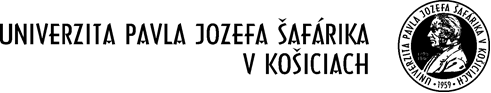 Test bežnej dostupnostiv súlade s § 2 zákona 343/2015 Z. z. o verejnom obstarávaní a o zmene a doplnení niektorých zákonov v znení neskorších predpisov (ďalej len „zákon o verejnom obstarávaní“)Definovanie predmetu zákazky: „Pitevné mobilné nerezové vozíky a nadrozmerné celonerezové nádoby“Stručný popis požiadavky, rozsah a množstvo: 5 ks – pitevné mobilné nerezové vozíky slúžia na presun výučbového materiálu (kadáverov) zároveň aj ako pitevné stoly, 5 ks – nadrozmerných celonerezových  nádob slúžia na uskladnenie a uchovávanie výučbového materiálu (kadáverov)Druh zákazky:	 	Tovar				 	Služba				 	Stavebná prácaOdôvodnenie dostupnosti (povinné pri NBD, pomocné body sa nachádzajú nižšie):Nadrozmerné celonerezové nádoby a pitevné mobilné nerezové vozíky sú špeciálny tovar vyrábaný  a dodávaný na mieru podľa špecifických  požiadaviek. Musia spĺňať všetky potrebné špecifiká ako rozmery, nosnosť, manipulácia s dodaným tovarom,  materiál, vybavenie ako vonkajšie tak aj vnútorné (nádoby). Zákazku pre naše potreby nie je možné objednať bežne na internete v rovnakej podobe a nie je určený ako spotrebný materiál. Dostupnosť: 		Predmet zákazky je bežne dostupný na trhu	Predmet zákazky nie je bežne dostupný na trhuČestne prehlasujem, že uvedené informácie sú pravdivé a beriem na vedomie, že uvedenie nepravdivých informácií v tomto vyhlásení je možné považovať za porušenie zákona o verejnom obstarávaní.V Košiciach, dňa  Spracoval:			Mária Orgonášová		(titul, meno, priezvisko poverenej osoby, predkladateľa) 		(podpis)                  	OdôvodnenieV odôvodnení nie je postačujúce uviesť iba pomocné body, je potrebné uviesť konkrétne dôvody, na základe ktorých formuloval svoje odpovede.Verejný obstarávateľ je povinní všetky svoje rozhodnutia dostatočným spôsobom odôvodniť, t.j. poskytnúť čo najviac informácií, ktoré mu umožnia prijať predmetné rozhodnutie bez akýchkoľvek pochýb o jeho správnosti.Pomocné body pri zisťovaní dostupnosti:Bežne dostupný predmet zákazky:nie je vyrábaný, dodávaný alebo poskytovaný na základe špecifických a pre daný prípad jedinečných požiadaviek;je ponúkaný v podobe, v ktorej je bez väčších úprav vlastností alebo prvkov aj dodaný alebo poskytnutý; t. j. neboli špecifikované jedinečné požiadavkyje v rovnakej podobe na trhu v akej je dodávaný alebo poskytovaný aj pre iných spotrebiteľov a pod.; vieme ho nájsť na Internete, je ponúkaný pre všetkých rovnako;je určený na uspokojenie bežných prevádzkových potrieb;je spotrebného charakteru.Patrí medzi zložku krátkodobého majetku. Ocenenie musí byť menej ako 1700 € s DPH, pričom doba použiteľnosti by mala byť menej ako jeden rok.Nie bežne dostupný predmet zákazky:Definujte, na základe akých špecifických požiadaviek je predmet zákazky vyrábaný, dodávaný, uskutočňovaný alebo poskytovaný.Sú potrebné väčšie úpravy vlastností a prvkov na mieru? Uveďte aké.Na trhu ho v rovnakej podobe nenájdeme; na Internete ho v rovnakej podobe nenájdeme.Nie je určený na uspokojenie bežných prevádzkových potrieb.Nie je spotrebného charakteru, poprípade je spotrebného charakteru s dobou použiteľnosti viac ako jeden rok.